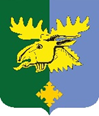 Администрация муниципального образования "Важинское городское поселение Подпорожского муниципального района Ленинградской области" ПОСТАНОВЛЕНИЕот 09 февраля 2024 года № 38 	В соответствии с Федеральным законом от 06 октября 2003 года № 131-ФЗ «Об общих принципах организации местного самоуправления в Российской Федерации», статьей 12 Федерального закона от 12 января 1996 года № 8-ФЗ «О погребении и похоронном деле» администрация муниципального образования «Важинское городское поселение Подпорожского муниципального района Ленинградской области»ПОСТАНОВЛЯЕТ:Утвердить стоимость услуг по погребению, оказываемых специализированной службой при погребении умерших (погибших), не имеющим супруга, близких родственников, иных родственников либо законного представителя, а также при погребении умерших, личность которых не установлена в соответствии с гарантированным перечнем услуг по погребению на территории МО «Важинское городское поселение» согласно приложению к настоящему постановлению.          2.	 Признать утратившим силу постановление Администрации муниципального образования «Важинское городское поселение Подпорожского муниципального района ленинградской области» от 30 марта 2023 года № 116  «Об утверждении стоимости услуг по погребению, оказываемых специализированной службой при погребении умерших (погибших), не имеющим супруга, близких родственников, или иных родственников либо законного представителя, а также при погребении умерших, личность которых не установлена в соответствии с гарантированным перечнем услуг по погребению на территории МО «Важинское городское поселение».	3. Настоящее постановление вступает в силу со дня его официального опубликования в газете «Свирские огни» и распространяется на правоотношения, возникшие с 01 февраля 2024 года.Контроль за исполнением настоящего постановления оставляю за собой. Глава Администрации                                                                                          Р.А. ВерещагинУТВЕРЖДЕНАпостановлением Администрации МО «Важинское городское поселение» от 09.02.2024 года № 38  (приложение)Стоимость услуг по погребению, оказываемых специализированной службой при погребении умерших (погибших), не имеющим супруга, близких родственников, иных родственников либо законного представителя, а также при погребении умерших, личность которых не установлена в соответствии с гарантированным перечнем услуг по погребению, на территории МО «Важинское городское поселение» Об утверждении стоимости услуг по погребению, оказываемых специализированной службой при погребении умерших (погибших), не имеющим супруга, близких родственников, иных родственников либо законного представителя, а также при погребении умерших, личность которых не установлена в соответствии с гарантированным перечнем услуг по погребению на территории МО «Важинское городское поселение»№ п/пНаименование услугСумма затрат, рублей1231.Оформление документов, необходимых для погребения537,302.Облачение  тела483,533.Предоставление гроба 1 753,884.Перевозка умершего на кладбище (в крематорий)1 961,675.Погребение 3 633,82Общая стоимость гарантированного перечня услуг по погребению8 370,20